Press releaseGC se centra en restauraciones duraderas y mínimamente invasivas de forma eficazEn los últimos años, ha habido una clara tendencia en odontología hacia las restauraciones mínimamente invasivas, salvando la mayor cantidad posible de tejido dental. En la mayoría de los casos, esto se consigue mediante restauraciones directas. Sin embargo, a veces es necesario restaurar de forma indirecta. Mientras que en el pasado esto significaba sacrificar mucho tejido dental para colocar una corona, las restauraciones parciales como onlays y overlays han ganado popularidad debido a su naturaleza mínimamente invasiva. En GC, la importancia de una mínima intervención siempre ha sido una piedra angular de los valores de la empresa. Desde la preparación hasta la cementación, el clínico se enfrenta a algunos retos en cada paso. Por ello, proporcionaremos una serie de materiales educativos que han sido preparados en colaboración con clínicos de renombre. "Queremos proporcionar a los dentistas los conocimientos y recursos que necesitan para tomar decisiones informadas a la hora de colocar onlays y overlays", afirma Laetitia Lavoix, Directora General de Marketing de GC Europe. "Estas restauraciones ofrecen muchos beneficios, y creemos que informando bien a los dentistas, podemos ayudarles a proporcionar la mejor atención a sus pacientes."Para más información sobre onlays y overlays, o para conocer la gama de productos de GC para este tipo de restauraciones, visite https://campaigns-gceurope.com/indirect-restorative-preparation GC IBÉRICA Dental Products, S.L.Edificio Codesa 2 Playa de las Americas, 2, 1°, Of. 428290 Las Rozas, MadridEspaña+34 916 36 43 40+34 916 36 43 41comercial.spain@gc.dentalspain.gceurope.com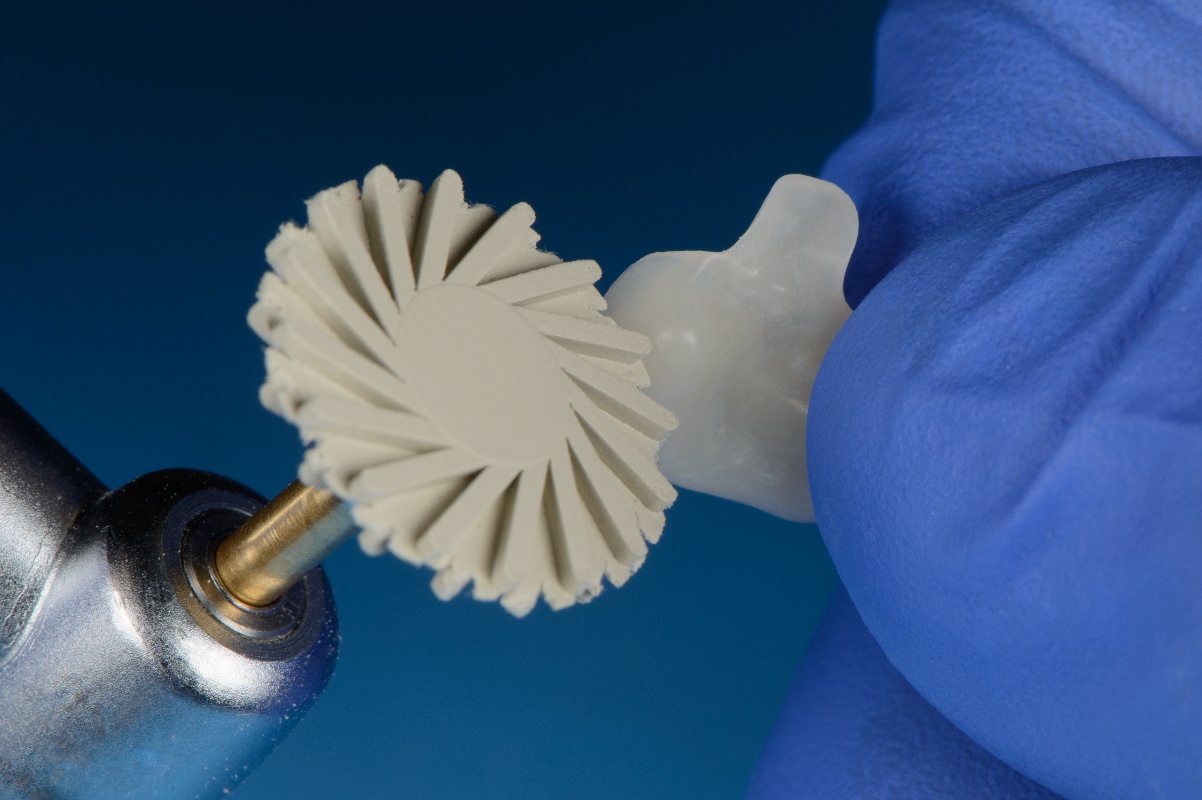 